Prvouka  2.B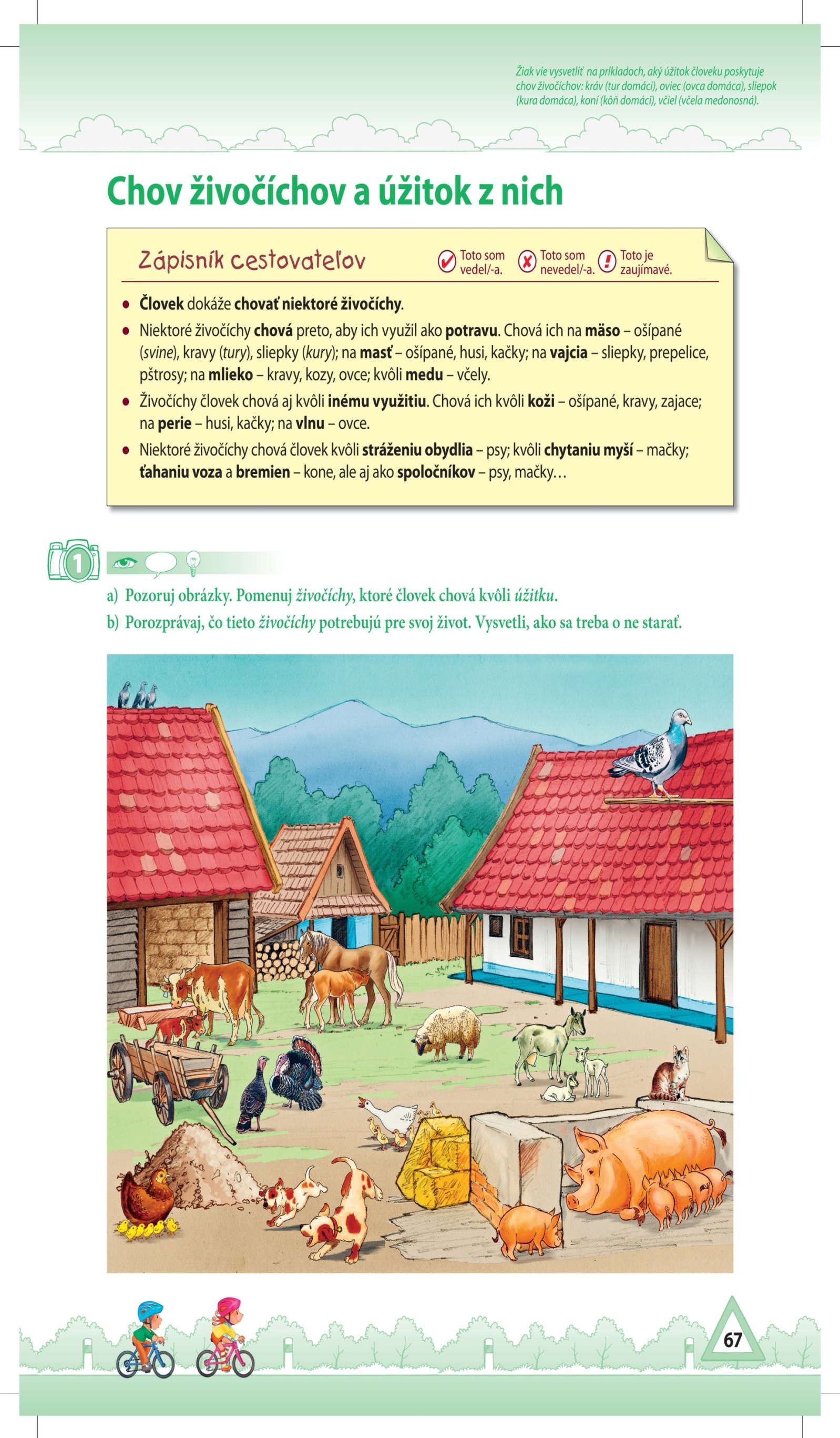 Napíš zvieratá, ktoré chováme na:Doplň člena zvieracej rodinky:mačiatko – mačka - ............................................. kobyla – kôň - .......................................................                                 gunár – hus - .........................................................koza – kozliatko - .................................................. 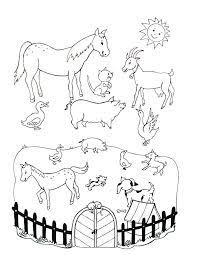 MLIEKOMEDMÄSOŤAHANIEVAJCIAKOŽAVLNAMASŤPERIESTRÁŽENIE